高雄市 110 年度第 40 屆國民中小學科學園遊中正高中國中部《防疫一起中正罩你》成果報告書附件一乾洗手製作                       座號：     姓名：1.配方: 藥用酒精(95%)和          比例        2.殺菌原理  新冠病毒具有親膚性脂質的         ，所以容易黏在人體肌膚表面，而酒精可以溶解它使病毒失去活性。酒精洗手要達到效果至少要搓洗              秒。酒精的原理和肥皂相似。3.酒精洗手對以下那些病毒無效?(請圈選)  H1N1病毒  諾羅病毒  腸病毒  腺病毒  4.洗手步驟     、     、夾、      、      、立、         
乾洗手製作                       座號：     姓名：1.配方: 藥用酒精(95%)和          比例        2.殺菌原理  新冠病毒具有親膚性脂質的         ，所以容易黏在人體肌膚表面，而酒精可以溶解它使病毒失去活性。酒精洗手要達到效果至少要搓洗              秒。酒精的原理和肥皂相似。3.酒精洗手對以下那些病毒無效?(請圈選)  H1N1病毒  諾羅病毒  腸病毒  腺病毒  4.洗手步驟     、     、夾、      、      、立、         乾洗手製作                       座號：     姓名：1.配方: 藥用酒精(95%)和          比例        2.殺菌原理  新冠病毒具有親膚性脂質的         ，所以容易黏在人體肌膚表面，而酒精可以溶解它使病毒失去活性。酒精洗手要達到效果至少要搓洗              秒。酒精的原理和肥皂相似。3.酒精洗手對以下那些病毒無效?(請圈選)  H1N1病毒  諾羅病毒  腸病毒  腺病毒  4.洗手步驟     、     、夾、      、      、立、         學校名稱高雄市 中正高中國中部高雄市 中正高中國中部高雄市 中正高中國中部活動名稱 防疫一起中正罩你 防疫一起中正罩你 防疫一起中正罩你執行期間110 年 10 月28	日110 年 10 月28	日110 年 10 月28	日執行地點 化學實驗室參與人數 25指導老師 王思捷連絡電話 7491992#6101一、活動主旨 強調洗手的重要性，了解酒精消毒的原理，自製乾洗手。1.認識酒精能夠殺菌的機制。2.能操作實驗器材(燒杯、刮勺、漏斗)及製作乾洗手，由DIY樂趣中內化防疫觀念。3.測試學子能否正確使用洗手步驟。4.完成學習單，回饋及深化學子們防疫概念。5.分組活動並計分競賽，培養合作精神及學習動機。二、活動器材 95%藥用酒精 蘆薈凝膠 燒杯 玻棒 刮勺 漏斗 按壓塑膠瓶 三、活動內容(過程) 老師說明活動過程(1) 酒精殺菌原理影片 https://youtu.be/dyOwlHragk4(2) a.先拿大燒杯加入95%的藥用酒精(400ml)後再加入與自備精油(10g)調在一起。    b.將小燒杯裝蘆薈凝膠100ml。    c.將蘆薈凝膠慢慢加到酒精中，一次不要加太多(約分成三次加入)，邊加入邊攪拌，攪拌至透明。    d.將乾洗手成品分裝至按壓塑膠瓶(3) 各小組抽測一人示範洗手步驟。(4) 各人完成學習單四、活動啟示(或原理探討) 1.探討殺菌的限制(對無套膜的病毒無效)，大多不太清楚。 2.乾洗手製作原理。對於DIY操作並可拿成品大大提高參與樂趣。 3.洗手正確步驟的操作。少部分學生未完全落實。五、結合課程範圍121-1a.察覺物質各具不同特徵(如顏色、形狀、軟硬、氣味、粗細等)。121-4b.探討物質性質改變的現象，將這些改變分成物理變化或化學變化，並設法應用於日常生活中。218-2a.察覺生活周遭某些物質的性質會改變。六、參考資料  酒精殺菌原理影片 https://youtu.be/dyOwlHragk4七、其他附註或說明一、活動主旨 強調洗手的重要性，了解酒精消毒的原理，自製乾洗手。1.認識酒精能夠殺菌的機制。2.能操作實驗器材(燒杯、刮勺、漏斗)及製作乾洗手，由DIY樂趣中內化防疫觀念。3.測試學子能否正確使用洗手步驟。4.完成學習單，回饋及深化學子們防疫概念。5.分組活動並計分競賽，培養合作精神及學習動機。二、活動器材 95%藥用酒精 蘆薈凝膠 燒杯 玻棒 刮勺 漏斗 按壓塑膠瓶 三、活動內容(過程) 老師說明活動過程(1) 酒精殺菌原理影片 https://youtu.be/dyOwlHragk4(2) a.先拿大燒杯加入95%的藥用酒精(400ml)後再加入與自備精油(10g)調在一起。    b.將小燒杯裝蘆薈凝膠100ml。    c.將蘆薈凝膠慢慢加到酒精中，一次不要加太多(約分成三次加入)，邊加入邊攪拌，攪拌至透明。    d.將乾洗手成品分裝至按壓塑膠瓶(3) 各小組抽測一人示範洗手步驟。(4) 各人完成學習單四、活動啟示(或原理探討) 1.探討殺菌的限制(對無套膜的病毒無效)，大多不太清楚。 2.乾洗手製作原理。對於DIY操作並可拿成品大大提高參與樂趣。 3.洗手正確步驟的操作。少部分學生未完全落實。五、結合課程範圍121-1a.察覺物質各具不同特徵(如顏色、形狀、軟硬、氣味、粗細等)。121-4b.探討物質性質改變的現象，將這些改變分成物理變化或化學變化，並設法應用於日常生活中。218-2a.察覺生活周遭某些物質的性質會改變。六、參考資料  酒精殺菌原理影片 https://youtu.be/dyOwlHragk4七、其他附註或說明一、活動主旨 強調洗手的重要性，了解酒精消毒的原理，自製乾洗手。1.認識酒精能夠殺菌的機制。2.能操作實驗器材(燒杯、刮勺、漏斗)及製作乾洗手，由DIY樂趣中內化防疫觀念。3.測試學子能否正確使用洗手步驟。4.完成學習單，回饋及深化學子們防疫概念。5.分組活動並計分競賽，培養合作精神及學習動機。二、活動器材 95%藥用酒精 蘆薈凝膠 燒杯 玻棒 刮勺 漏斗 按壓塑膠瓶 三、活動內容(過程) 老師說明活動過程(1) 酒精殺菌原理影片 https://youtu.be/dyOwlHragk4(2) a.先拿大燒杯加入95%的藥用酒精(400ml)後再加入與自備精油(10g)調在一起。    b.將小燒杯裝蘆薈凝膠100ml。    c.將蘆薈凝膠慢慢加到酒精中，一次不要加太多(約分成三次加入)，邊加入邊攪拌，攪拌至透明。    d.將乾洗手成品分裝至按壓塑膠瓶(3) 各小組抽測一人示範洗手步驟。(4) 各人完成學習單四、活動啟示(或原理探討) 1.探討殺菌的限制(對無套膜的病毒無效)，大多不太清楚。 2.乾洗手製作原理。對於DIY操作並可拿成品大大提高參與樂趣。 3.洗手正確步驟的操作。少部分學生未完全落實。五、結合課程範圍121-1a.察覺物質各具不同特徵(如顏色、形狀、軟硬、氣味、粗細等)。121-4b.探討物質性質改變的現象，將這些改變分成物理變化或化學變化，並設法應用於日常生活中。218-2a.察覺生活周遭某些物質的性質會改變。六、參考資料  酒精殺菌原理影片 https://youtu.be/dyOwlHragk4七、其他附註或說明一、活動主旨 強調洗手的重要性，了解酒精消毒的原理，自製乾洗手。1.認識酒精能夠殺菌的機制。2.能操作實驗器材(燒杯、刮勺、漏斗)及製作乾洗手，由DIY樂趣中內化防疫觀念。3.測試學子能否正確使用洗手步驟。4.完成學習單，回饋及深化學子們防疫概念。5.分組活動並計分競賽，培養合作精神及學習動機。二、活動器材 95%藥用酒精 蘆薈凝膠 燒杯 玻棒 刮勺 漏斗 按壓塑膠瓶 三、活動內容(過程) 老師說明活動過程(1) 酒精殺菌原理影片 https://youtu.be/dyOwlHragk4(2) a.先拿大燒杯加入95%的藥用酒精(400ml)後再加入與自備精油(10g)調在一起。    b.將小燒杯裝蘆薈凝膠100ml。    c.將蘆薈凝膠慢慢加到酒精中，一次不要加太多(約分成三次加入)，邊加入邊攪拌，攪拌至透明。    d.將乾洗手成品分裝至按壓塑膠瓶(3) 各小組抽測一人示範洗手步驟。(4) 各人完成學習單四、活動啟示(或原理探討) 1.探討殺菌的限制(對無套膜的病毒無效)，大多不太清楚。 2.乾洗手製作原理。對於DIY操作並可拿成品大大提高參與樂趣。 3.洗手正確步驟的操作。少部分學生未完全落實。五、結合課程範圍121-1a.察覺物質各具不同特徵(如顏色、形狀、軟硬、氣味、粗細等)。121-4b.探討物質性質改變的現象，將這些改變分成物理變化或化學變化，並設法應用於日常生活中。218-2a.察覺生活周遭某些物質的性質會改變。六、參考資料  酒精殺菌原理影片 https://youtu.be/dyOwlHragk4七、其他附註或說明八、附件資料(活動照片)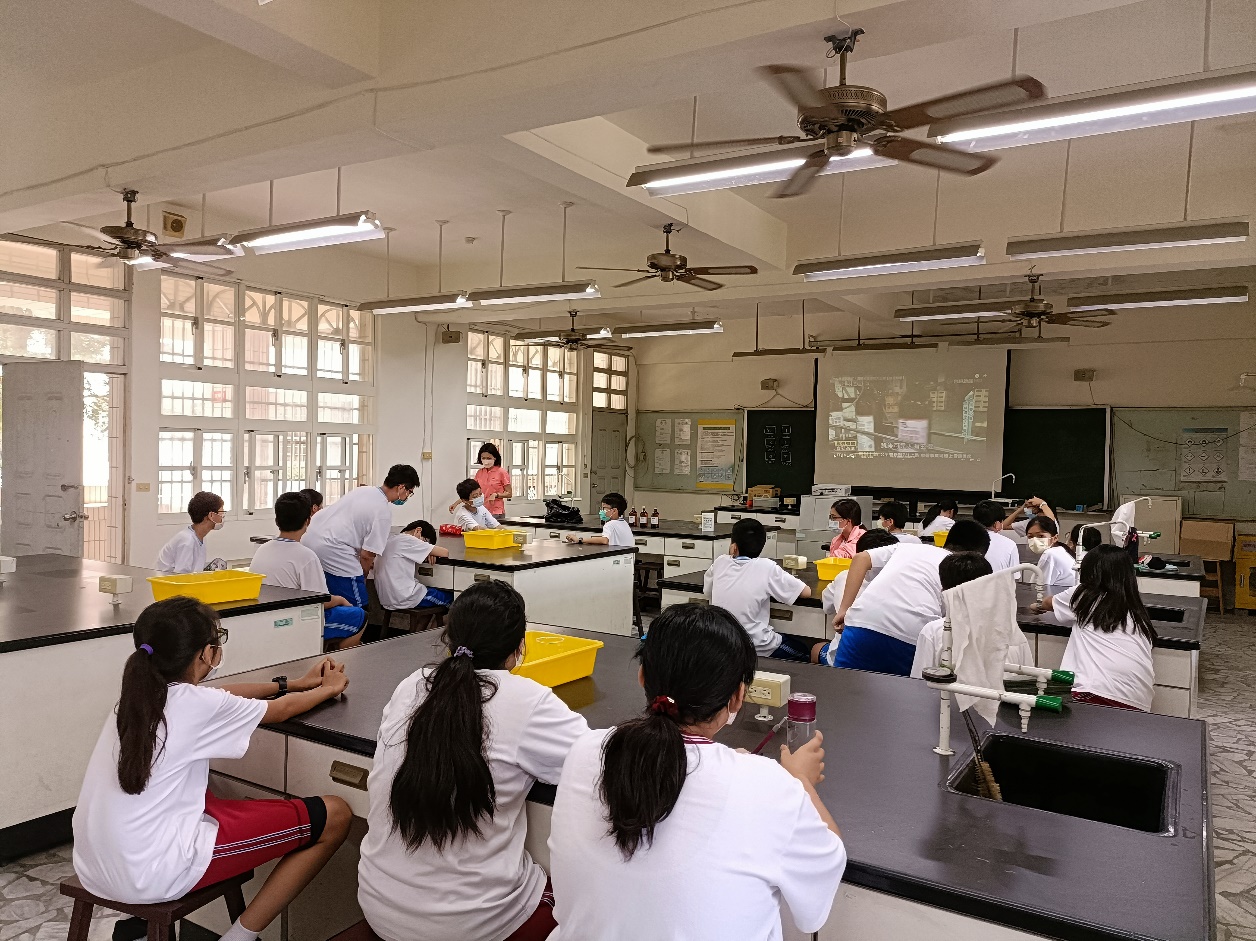 活動照片一：(說明)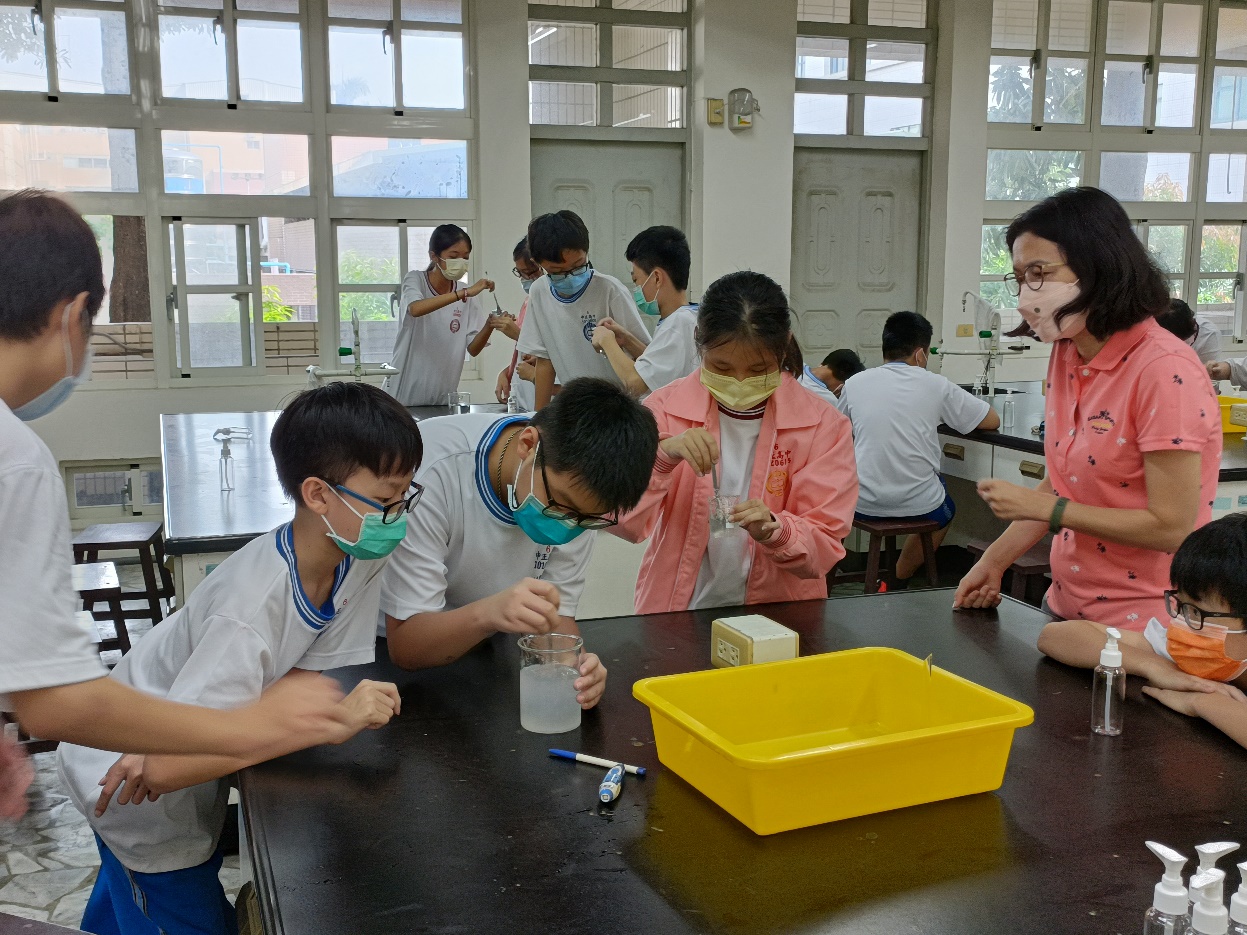 活動照片二：(說明)